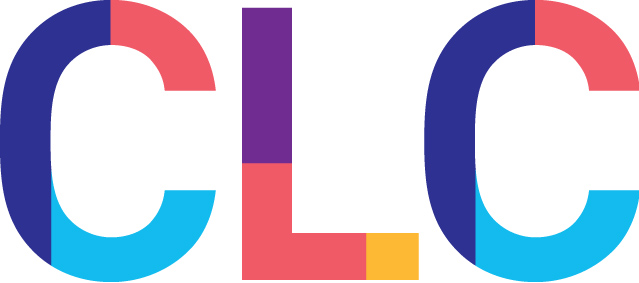 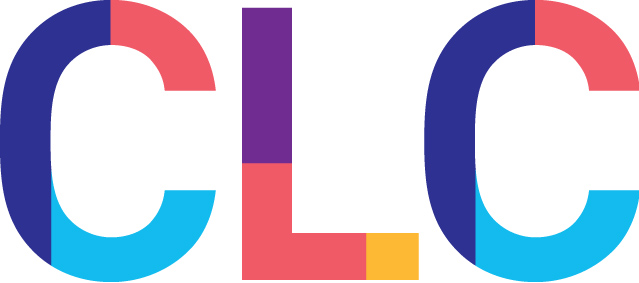 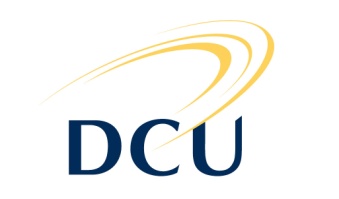 Applicants Personal DetailsSporting DetailsCompetition Details & CostsStudent Name:Student ID Number:Course:Year (1st, 2nd, 3rd, 4th):Address :Address :Sport:E-mail:Name of DCU Clubs which you are a member:Name of DCU Clubs which you are a member:What is the highest level of competition in which you have competed:Give details of your performance at this level and major sporting achievements for the last 3years:Name of Competition:Name of Competition:Date:Location:Is this competition invitational or have you qualified to compete in this competition (pleasegive details):Is this competition invitational or have you qualified to compete in this competition (pleasegive details):Please give a breakdown of the cost of this competition: (include travel, accommodation, entryfee etc)Please give a breakdown of the cost of this competition: (include travel, accommodation, entryfee etc)In accepting funding from the Club Life Committee (CLC) I will:Acknowledge the support of the CLC in all promotional articles regarding the eventProduce a brief report on my performance and achievements in the event. This must be submitted to Yvonne McGowan, Senior Sports Development Officer, e-mail yvonne.mcgowan@dcu.ie
Signature of Athlete:________________________ Date:_____________________________